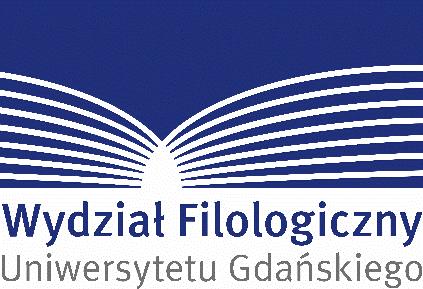 Załącznik nr 1 do Uchwały nr 1/WKW/2022 Wydziałowej Komisji Wyborczej Wydziału Filologicznego UGGdańsk, dnia ..........................................Zgłaszam kandydaturę Pani/Pana* .......................................................................................................................................................na przedstawiciela pracowników zatrudnionych na Wydziale Filologicznym UG, niebędących nauczycielami akademickimi w Radzie Wydziału Filologicznego na kadencję od 3 listopada 2021 r. do 31 sierpnia 2024 r..........................................................Imię i nazwisko osoby zgłaszającej.........................................................Podpis osoby zgłaszającej* niepotrzebne usunąć 